移住希望者向け　「高野町お試し住宅」について高野町では、移住相談などを済ませ、高野町での生活を始める前の準備期間（例：住居を探す間、引っ越しをするまでの間）にご利用いただく「お試し住宅」を用意しています。但し、単に、高野町での生活を体験してみたい場合などには対象となりません。賃貸物件　■所在地　　　和歌山県伊都郡高野町大字高野山20番地75　　　　　　　　　高野山地区にあり近くには奥之院があります。高野町が土地開発した場所であり住宅が連なっています。　　■物件　　　　昭和61年建築　敷地面積約120㎡　建築面積約60㎡　３Ｋ　　■入居条件　(1)　本町への移住を希望している者であること。(2)  高野町外に住所を有する者であること。(3)  転勤等による転入予定者でないこと。(4)  お試し住宅の使用に関し本町が行う施策に協力すること。　　■使用料　　　※入居時に前払い　　■入居期間　　　最短7日以上１ヵ月までの間　　■設備・備品　　お風呂・水洗トイレ、ガス給湯器、石油ストーブ、洗濯機、ガスコンロ、冷蔵庫、炊飯ジャー、電子レンジ、カセットコンロ、トースター、電気ケトル、テレビ、こたつ、食器棚、各種食器類、調理関係用品、掃除機、屋内干し、座卓、チェスト、キッチンマット、洗濯機ラック、雪かき用具、ほうき、カーテン等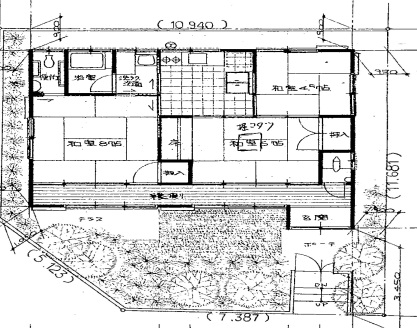 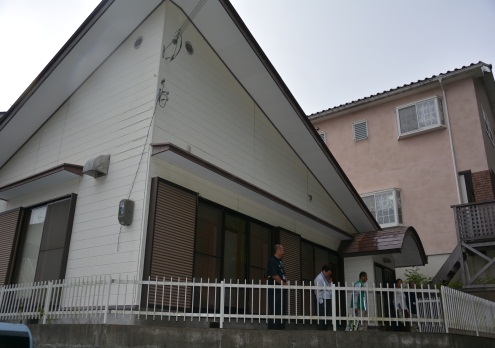 30日（1ヶ月）1ヶ月　30,000円1ヶ月に満たない場合も返金はしない1日　　 1,500円